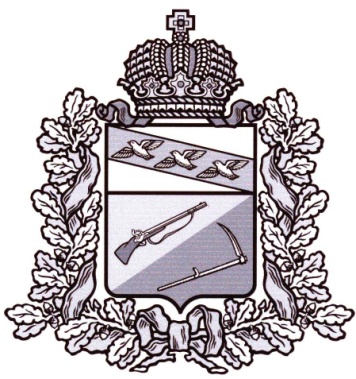 АДМИНИСТРАЦИЯТИМСКОГО РАЙОНА КУРСКОЙ ОБЛАСТИП О С Т А Н О В Л Е Н И Еот   11 декабря 2015 года   №  603   Курская область, 307060, пос. ТимО внесении изменений в постановление АдминистрацииТимского района Курской областиот 27.12.2011 г. № 941«Об утверждении схемы размещения нестационарных торговых объектов на территории Тимского района Курской области»В соответствии с постановлением Администрации Тимского района Курской области от 05.09.2011 г. № 666 «О Порядке разработки и утверждения схемы размещения нестационарных торговых объектов на территории Тимского района Курской области» и в связи с уточнением объектов нестационарной торговли на территории Тимского района Курской области Администрация Тимского района Курской областиПОСТАНОВЛЯЕТ:Внести в постановление Администрации Тимского района Курской области от 27.12.2011 г. № 941 «Об утверждении схемы размещения нестационарных торговых объектов на территории Тимского района Курской области» следующие изменения:Приложение № 1 «Схема размещения нестационарных торговых объектов на территории Тимского района Курской области»изложить в новой редакции (прилагается).         2.  Постановление Администрации Тимского района Курской области от 23.12.2014 г. №909 «О внесении изменений в постановление Администрации Тимского района Курской области от 27.12.2011 г. №941 «Об утверждении схемы размещения нестационарных торговых объектов на территории Тимского района Курской области» считать утратившим силу. 3. Постановление вступает в силу со дня его подписания и подлежит опубликованию в районной газете «Слово хлебороба» и на официальном сайте муниципального образования «Тимский район» Курской области в информационно-телекоммуникационной сети «Интернет».    Глава Тимского района          Курской области                                                           А. И. Булгаков                                                                               Приложение № 1         Утверждено постановлением                                                                     Администрации Тимского района Курской области    от  11 декабря 2015 г. № 603CХЕМАразмещения нестационарных торговых объектовна территории Тимского района Курской области№п/пНаименование, тип нестационарного торгового объекта.Место нахождения нестационарного торгового объектаГруппа товаров (непродовольственные товары или продовольственные товары) нестационарного торгового объектаРазмер торговой площади объекта     (кв. м)Срок функционирования нестационарного торгового объекта1Еременко Юрий Борисович лоток307060, Курская обл., п. Тим, ул. Кирова, площадь пос. Тимнепродовольственные товары6Декабрь 2015Декабрь 20162Гатилова Оксана Владимировна лоток307060, Курская обл., п. Тим, ул. Кирова, площадь пос. Тимнепродовольственные товары6  Декабрь 2015Декабрь 20163Шабанова Александра Георгиевнапалатка307060, Курская обл., п. Тим, ул. Кирова, площадь пос. Тимнепродовольственные товары6Декабрь 2015Декабрь 20164Еременко Андрей Борисовичлоток307060, Курская обл., п. Тим, ул. Кирова, площадь пос. Тимнепродовольственные товары6Декабрь 2015Декабрь 20165Еременко Раиса Николаевналоток307060, Курская обл., п. Тим, ул. Кирова, площадь пос. Тимнепродовольственные товары6Декабрь 2015Декабрь 20166Жидких Валентина Анатольевна лоток 307060, Курская обл., п. Тим, ул. Кирова, площадь пос. Тимнепродовольственные товары6Декабрь 2015Декабрь 20167Акобян Едуард Норайровичпалатка307060, Курская обл., п. Тим, ул. Кирова, площадь пос. Тимнепродовольственные товары6Декабрь 2015Декабрь 20168Булгакова Наталья Алексеевна лоток307060, Курская обл., п. Тим, ул. Кирова, площадь пос. Тимнепродовольственные товары6Декабрь 2015Декабрь 20169Холявская Любовь Николаевна палатка307060, Курская обл., п. Тим, ул. Кирова, площадь пос. Тимнепродовольственные товары6Декабрь 2015Декабрь 201610Коршикова Ольга Анатольевналоток307060, Курская обл., п. Тим, ул. Кирова, площадь пос. Тимпродовольственные товары6Декабрь 2015Декабрь 201611Афанасьева Нина Валентиновналоток307060, Курская обл., п. Тим, ул. Кирова, площадь пос. Тимпродовольственные товары6Декабрь 2015Декабрь 201612Балбатунов Сергей Михайловичкиоск307060, Курская область, п. Тим, ул. Кированепродовольственные товары9Декабрь 2015Декабрь 201613Дрижика ВалентинаАнатольевнапалатка307060, Курская обл., п. Тим, ул. Кирова, площадь пос. Тимпродовольственные  товары6Декабрь 2015Декабрь 201614Нефедова Любовь Ивановна палатка307060, Курская обл., п. Тим, ул. Кирова, площадь пос. Тимпродовольственные  товары6Декабрь 2015Декабрь 201615Шаталов Игорь Владимировичкиоск307060, Курская обл., п. Тим, ул. Кирова, д. 54 «б»непродовольственные товары12Декабрь 2015Декабрь 201616Леонова Елена Николаевна киоск307060, Курская обл., п. Тим, ул. Кирова, д. 51непродовольственные товары9Декабрь 2015Декабрь 201617ПО «Тимское»тонар307060, Курская область, пос. Тим, ул. Кирова, д. 52продовольственные  товары7Декабрь 2015Декабрь 201618Атанов Леонид Николаевич павильон307060, Курская обл., п. Тим, ул. К. Маркса, д.1 «а»непродовольственные  товары13,2Декабрь 2015Декабрь 201619Белоусова Лидия Александровнакиоск307060, Курская обл., п. Тим, ул. М. Горькогонепродовольственные товары 8Декабрь 2015Декабрь 201620ПО «Тимское»тонар307061, Курская область, Тимский район, с. Становое  продовольственные  и непродовольственные товары7Декабрь 2015Декабрь 201621ПО «Тимское»павильон307060, Курская область, Тимский район, с. Погожеепродовольственные и непродовольственные   товары 30Декабрь 2015Декабрь 201622Мельникова Светлана Анатольевнакиоск307060, Курская область, п. Тим, ул. Кирова, д. 54непродовольственные товары6Декабрь 2015Декабрь 2016